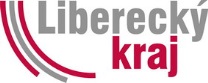 PRINCIPY SÍTĚ SOCIÁLNÍCH SLUŽEB LIBERECKÉHO KRAJESíť sociálních služeb v Libereckém kraji můžeme definovat jako:Optimální síť sociálních služeb – zahrnuje všechny žádoucí sociální služby působící na území Libereckého kraje, zohledňující potřeby uživatelů v rámci kraje. Z veřejných zdrojů je podporována pouze Základní síť sociálních služeb s ohledem na dostupnost disponibilních zdrojů financování.V rámci Libereckého kraje zahrnuje:Základní síť sociální služeb – sociální služby, které splňují parametry pro zařazení do této sítě. Jsou vyhodnoceny jako nezbytné, potřebné, dostupné, efektivní, kvalitní.Rozšířenou síť sociálních služeb – bude se jednat o rozvojové záměry a dále sociální služby, které jsou pro území žádoucí, ale nedosáhly na základě hodnocení parametrů požadovaného počtu bodů pro zařazení do Základní sítě sociálních služeb.Ostatní – sociální služby, které působí na území Libereckého kraje, ale nežádají o zařazení do Základní sítě sociálních služeb.Reálnou síť sociálních služeb – zahrnuje Základní síť sociální služeb, která je ufinancovatelná  v rámci disponibilních zdrojů určených pro financování sociálních služeb na území Libereckého kraje. Těmito zdroji financování jsou zejména:dotace kraji poskytovaná MPSV na základě Rozhodnutí,vlastní prostředky z rozpočtu kraje, zejména Dotační fond Libereckého kraje,prostředky z rozpočtu obcí,projekty – zejména OP LZZ,příspěvky od ÚP,příspěvky od pojišťoven,další zdroje.Principy Základní sítě sociálních služeb Libereckého krajeDůvodem pro vytvoření Základní sítě sociálních služeb je zajištění stabilnějšího prostředí pro poskytovatele sociálních služeb v oblasti jejich financování a metodického vedení.Pojetí Základní sítě sociálních služeb Libereckého krajeZákladní síť sociálních služeb Libereckého kraje (dále jen „Základní síť“) je tvořena kapacitami registrovaných sociálních služeb dle zákona č. 108/2006 Sb., o sociálních službách, působících na území Libereckého kraje, či poskytují službu občanům Libereckého kraje, které jsou na základě vyhodnocení parametrů nezbytné, potřebné, dostupné, efektivní a kvalitní. Základní síť slouží jako nástroj sociální politiky pro řešení nepříznivých situací občanů kraje a snaží se těmto situacím předcházet. Zohledňuje potřeby občanů kraje i možnosti veřejného sektoru podporovat řešení obtížných sociálních situací pomocí registrovaných sociálních služeb dle zákona č. 108/2006 Sb., o sociálních službách, v platném znění, na území Libereckého kraje.Součástí Základní sítě jsou služby sociální prevence, sociální péče a odborného sociálního poradenství.Součástí Základní sítě mohou být služby zřizované jakýmkoliv zřizovatelem.Konkrétní jmenný seznam registrovaných sociálních služeb, včetně jejich kapacit zařazených do Základní sítě, bude součástí SPRSS LK a Akčních plánů rozvoje sociálních služeb na území Libereckého kraje.Správcem Základní sítě je Liberecký kraj, který řídí i procesy související s touto sítí.Základní síť sociálních služeb je členěna do dvou úrovní.Z1 – sociální služby, které při hodnocení parametrů dosáhly stanového počtu bodů bez závažnějších výhrad.Z2 - sociální služby, které vykazují určité problémy při hodnocení parametrů a nedosáhly stanového počtu bodů pro zařazení do úrovně Z1.Služby zařazené do jednotlivých úrovní Základní sítě se navzájem liší zejména mírou podpory z veřejných finančních zdrojů. Bližší popis jednotlivých úrovní je součástí systému hodnocení parametrů Základní sítě sociálních služeb.Potřebnost a komunitní plánování sociálních služebPotřebnost těchto sociálních služeb je prokazována v rámci procesů plánování sociálních služeb na území kraje a je projednávána v Krajské koordinační struktuře pro plánování sociálních služeb. Schéma Krajské koordinační struktury viz příloha č. 1.Sociální služby zařazené v Základní síti se účastní komunitního plánování sociálních služeb v území a spolupracují při plánování sociálních služeb.Tvoření, řízení a koordinace Základní sítěPro zařazení služeb do Základní sítě jsou stanoveny konkrétní podmínky a parametry, které musí služba (její poskytovatel) zajistit a dodržet. Liberecký kraj, při tvorbě sítě, jejím naplňování i plánování dalších změn a úprav, spolupracuje s městy a obcemi Libereckého kraje. Zejména při tom využívá funkční struktury střednědobého a komunitního plánování.Při vytváření a následných úpravách Základní sítě jsou a budou respektovány také vnější podmínky, které ovlivňují poskytování sociálních služeb v  Libereckém kraji (sociální politika státu a její změny, politika EU, legislativní změny, navazující a související služby pro občany, služby v okolním území, atd.).Správce sítě bude definovat kapacitní, územní, kvalitativní a ekonomické požadavky při řízení a koordinaci Základní sítě, služby bude monitorovat. Při monitoringu bude vyhodnocovat jak věcná, tak finanční kritéria jednotlivých služeb.Sociální služby spolupracují se správcem sítě při zjišťování kvality služby. Plní podmínky a požadavky z provedených kontrol a auditů do stanoveného termínu.Poskytovatelé sociálních služeb aktualizují informace o svých poskytovaných sociálních službách v Katalogu sociálních služeb Datového centra sociálních služeb Libereckého kraje.Kraj vytváří systém fungování sítě na svém území tím, že metodicky a finančně podporuje sociální služby zařazené do Základní sítě.Při stanovení konkrétních kritérií pro zařazení služeb do sítě (do jednotlivých úrovní) bude správce vycházet z těchto základních parametrů:Parametr potřebnosti a dostupnostiParametr kvalityParametr nákladovosti/efektivnostiParametr vícezdrojového financováníFinancování Základní sítě sociálních služebSíť sociálních služeb slouží jako podklad pro financování sociálních služeb z rozpočtu Libereckého kraje, kdy od 1. 1. 2015 přejde financování sociálních služeb z MPSV na kraje (nabytí účinnosti §101a, zákona o sociálních službách). Z rozpočtu Libereckého kraje budou finančně podpořeny pouze kapacity služeb, které jsou zahrnuty v Základní síti sociálních služeb Libereckého kraje. Financování sociálních služeb vychází z předpokladu kontinuity financování obcí, kraje a dalších veřejných zdrojů. Zařazení do Základní sítě sociálních služeb představuje pověření poskytovatele poskytováním konkrétní sociální služby pro určené období a právo poskytovatele na finanční podporu ve formě vyrovnávací platby/dotace či příspěvku ve smyslu Rozhodnutí Komise (EU) č. 2012/21/EU, o použití čl. 106 odst. 2 Smlouvy o fungování EU na státní podporu ve formě vyrovnávací platby za závazek veřejné služby udělené určitým podnikům pověřeným poskytováním služeb obecného hospodářského zájmu. Zařazení do sítě samo o sobě však není deklarací výše finanční podpory. Konkrétní výše prostředků pro konkrétního poskytovatele bude určena v průběhu jednotlivých dotačních nebo zadávacích řízení a následně právně zakotvena ve smlouvě o poskytování sociální služby uzavřené mezi krajem a poskytovatelem. Liberecký kraj ve spolupráci s ostatními zadavateli (obcemi) bude usilovat o zabezpečení sítí definovaného rozsahu služeb včetně odpovídajícího finančního zabezpečení. Změny v Základní síti budou prováděny na základě transparentních kritérií a formou postupného přibližování k optimální ceně nebo rozsahu služeb.Sociální služby, které nesplní parametry Základní sítě, nebudou Libereckým krajem finančně podporovány.Finanční prostředky budou poskytovateli sociální služby poskytnuty na základě Smlouvy o poskytnutí dotace nebo příspěvku na poskytování služeb v obecném hospodářském zájmu. Tato smlouva bude uzavřená mezi krajem a poskytovatelem služby v souladu s ustanovením §101a zákona o sociálních službách, který nabyde účinnosti dne 1. 1. 2015.Aktualizace Základní sítě sociálních služebK aktualizaci Základní sítě sociálních služeb bude docházet každoročně při zpracování Akčního plánu rozvoje sociálních služeb Libereckého kraje na příslušný rok.Podmínky a parametry Základní sítě sociálních služeb budou každoročně aktualizovány a sociální služby budou na základě aktuálních parametrů a dalších zjištěných skutečností v rámci struktury plánování sociálních služeb přehodnocovány. Sociální služby se tak mohou z úrovně Z2, dostat na úroveň Z1 a naopak. Dále může být sociální služba ze Základní sítě vyřazena úplně, když:budou identifikovány hrubé nedostatky a zjištěny závažné skutečnosti při poskytování sociální služby, bude zjištěna nepotřebnost sociální služby v území v rámci plánování sociálních služeb,budou auditem, inspekcí či jinou kontrolou zjištěna taková pochybení při poskytování sociální služby, která budou v rozporu s parametry Základní sítě,budou porušovány standardy kvality při poskytování sociální služby a nebudou přijata nápravná opatření,sociální služba nebude spolupracovat se správcem sítě při zjišťování kvality služby, rozvoji služby, místních šetření, vykazování dat a další,sociální služba neodstraní nedostatky zjištěné v rámci kontrol a auditů do stanoveného termínu,nebude poskytovat službu v rozsahu a za podmínek stanovených zákonem č. 108/2006 Sb., o sociálních službách,poskytovatel nepředloží včas Závěrečnou zprávu o poskytování služby anebo Zpráva nebude obsahovat požadované informace.Nově vzniklé kapacity sociálních služeb a nové sociální služby (registrované po 1. 4. 2014) mohou žádat o zařazení do Základní sítě sociálních služeb pouze na základě vydefinované potřebnosti této sociální služby obcí (tedy územím) a zároveň nové služby či kapacity služeb musí být v souladu se SPRSS LK 2014 -2017. K tomuto účelu slouží formulář „Vyjádření obce k potřebnosti sociální služby v území“, který je přílohou č. 2, tohoto dokumentu.Stejně tak rozvojové záměry jako navyšování/snižování kapacit, pracovníků, rozšíření územní působnosti a dalších rozvojových záměrů, které mají vliv na nákladovost sociálních služeb zařazených do Základní sítě, mohou být do Základní sítě přijaty pouze po předchozím projednání potřebnosti s příslušnou obcí. Tyto rozvojové záměry musí být rovněž v souladu se SPRSS LK 2014 - 2017. Poskytovatelé zařazení do Základní sítě budou pravidelně aktualizovat data v Datovém centru a to v těchto termínech, k:30. 6. daného roku30. 9. daného roku (účinnost od roku 2015)31. 12. daného rokuV případě, že u sociální služby zařazených do Základní sítě dojde k výše uvedeným změnám, tato sociální služba podá při aktualizaci Základní sítě sociálních služeb „Žádost o podstatnou změnu v realizaci sociální služby“. Součástí této žádosti bude formulář „Vyjádření obce k potřebnosti sociální služby v území“, který je přílohou č. 2, tohoto dokumentu.Liberecký kraj může aktualizovat Základní síť na základě dostupných analýz a realizovat své rozvojové záměry uvedené ve SPRSS LK a Akčním plánu rozvoje sociálních služeb LK.Na zařazení sociální služby do Základní sítě sociálních služeb Libereckého kraje není právní nárok.Příloha č. 1:			KRAJSKÁ KOORDINAČNÍ STRUKTURA PRO PLÁNOVÁNÍ SOCIÁLNÍCH SLUŽEB NA ÚZEMÍ LIBERECKÉHO KRAJE Příloha č. 2: Formulář „Vyjádření obce k potřebnosti sociální služby v území“Vyjádření obce k potřebnosti sociální služby v území Vyjádření obce k potřebnosti sociální služby v území Vyjádření obce k potřebnosti sociální služby v území Údaje o poskytovateli sociální služby (vyplní poskytovatel sociální služby/žadatel o registraci)Údaje o poskytovateli sociální služby (vyplní poskytovatel sociální služby/žadatel o registraci)Údaje o poskytovateli sociální služby (vyplní poskytovatel sociální služby/žadatel o registraci)Název poskytovatele sociální službyNázev poskytovatele sociální službyIČOIČOAdresa poskytovatele sociální službyAdresa poskytovatele sociální službyCílová skupina uživatelů sociální službyCílová skupina uživatelů sociální službyDruh sociální službyDruh sociální službyForma poskytování službyForma poskytování službyÚzemní působnost/dostupnost (vypsat obce)Územní působnost/dostupnost (vypsat obce)KapacitaKapacitaPopis realizace sociální službyPopis realizace sociální službyPotřebnost sociální služby z důvodu:Potřebnost sociální služby z důvodu:Potřebnost sociální služby z důvodu:Forma a způsob zjištění potřebnosti: Forma a způsob zjištění potřebnosti: Poptávka po sociální službě:Poptávka po sociální službě:ANO/NE1Nedostačující územní dostupnost:Nedostačující územní dostupnost:ANO/NE1Nedostačující stávající kapacity tohoto druhu služby: Nedostačující stávající kapacity tohoto druhu služby: ANO/NE1Jiné:Jiné:Náklady a financování sociální služby (vyplní poskytovatel/žadatel o registraci)Náklady a financování sociální služby (vyplní poskytovatel/žadatel o registraci)Náklady a financování sociální služby (vyplní poskytovatel/žadatel o registraci)Plánovaný roční rozpočet sociální služby Plánovaný roční rozpočet sociální služby Plánované zdroje krytí nákladů (vícezdrojovost): plánovaný roční rozpočet služby bude rozdělen mezi plánované zdroje financováníPlánované zdroje krytí nákladů (vícezdrojovost): plánovaný roční rozpočet služby bude rozdělen mezi plánované zdroje financováníDotace MPSV - Plánované zdroje krytí nákladů (vícezdrojovost): plánovaný roční rozpočet služby bude rozdělen mezi plánované zdroje financováníPlánované zdroje krytí nákladů (vícezdrojovost): plánovaný roční rozpočet služby bude rozdělen mezi plánované zdroje financováníPříspěvky od Úřadu práce ČR - Plánované zdroje krytí nákladů (vícezdrojovost): plánovaný roční rozpočet služby bude rozdělen mezi plánované zdroje financováníPlánované zdroje krytí nákladů (vícezdrojovost): plánovaný roční rozpočet služby bude rozdělen mezi plánované zdroje financováníDotace od obcí - (vypsat obec a k ní částku)Plánované zdroje krytí nákladů (vícezdrojovost): plánovaný roční rozpočet služby bude rozdělen mezi plánované zdroje financováníPlánované zdroje krytí nákladů (vícezdrojovost): plánovaný roční rozpočet služby bude rozdělen mezi plánované zdroje financováníDotace od Libereckého kraje - Plánované zdroje krytí nákladů (vícezdrojovost): plánovaný roční rozpočet služby bude rozdělen mezi plánované zdroje financováníPlánované zdroje krytí nákladů (vícezdrojovost): plánovaný roční rozpočet služby bude rozdělen mezi plánované zdroje financováníPříspěvek od zřizovatele obce - Plánované zdroje krytí nákladů (vícezdrojovost): plánovaný roční rozpočet služby bude rozdělen mezi plánované zdroje financováníPlánované zdroje krytí nákladů (vícezdrojovost): plánovaný roční rozpočet služby bude rozdělen mezi plánované zdroje financováníÚhrady od uživatelů služby - Plánované zdroje krytí nákladů (vícezdrojovost): plánovaný roční rozpočet služby bude rozdělen mezi plánované zdroje financováníPlánované zdroje krytí nákladů (vícezdrojovost): plánovaný roční rozpočet služby bude rozdělen mezi plánované zdroje financováníFondy zdravotních pojišťoven - Plánované zdroje krytí nákladů (vícezdrojovost): plánovaný roční rozpočet služby bude rozdělen mezi plánované zdroje financováníPlánované zdroje krytí nákladů (vícezdrojovost): plánovaný roční rozpočet služby bude rozdělen mezi plánované zdroje financováníJiné zdroje - Statutární zástupce poskytovatele/žadatele o registraciStatutární zástupce poskytovatele/žadatele o registraciKontaktKontaktPodpisPodpisV souladu se Střednědobým plánem rozvoje sociálních služeb v Libereckém kraji pro období 2014 - 2017, strategický cíl č. 8V souladu se Střednědobým plánem rozvoje sociálních služeb v Libereckém kraji pro období 2014 - 2017, strategický cíl č. 8V souladu se Střednědobým plánem rozvoje sociálních služeb v Libereckém kraji pro období 2014 - 2017, strategický cíl č. 8Tento formulář slouží jako podklad k žádosti o zařazení nově vzniklé sociální služby do základní sítě. Vyplňuje se při registraci nové/rozvoje sociální služby nebo při žádosti o zařazení do základní sítě. Zároveň se obec vyjadřuje k rozvojovému záměru stávající služby.Tento formulář slouží jako podklad k žádosti o zařazení nově vzniklé sociální služby do základní sítě. Vyplňuje se při registraci nové/rozvoje sociální služby nebo při žádosti o zařazení do základní sítě. Zároveň se obec vyjadřuje k rozvojovému záměru stávající služby.Tento formulář slouží jako podklad k žádosti o zařazení nově vzniklé sociální služby do základní sítě. Vyplňuje se při registraci nové/rozvoje sociální služby nebo při žádosti o zařazení do základní sítě. Zároveň se obec vyjadřuje k rozvojovému záměru stávající služby.1 Nehodící se škrtněte1 Nehodící se škrtněte2 Za jaké území se předkládá (celé ORP, mikroregion nebo za obec)2 Za jaké území se předkládá (celé ORP, mikroregion nebo za obec)2 Za jaké území se předkládá (celé ORP, mikroregion nebo za obec)Vyjádření obce k potřebnosti sociální služby v územíPotřebnost sociální služby (vyplní pověřený pracovník obce)Vyjádření obce k potřebnosti sociální služby v územíPotřebnost sociální služby (vyplní pověřený pracovník obce)Vyjádření obce k potřebnosti sociální služby v územíPotřebnost sociální služby (vyplní pověřený pracovník obce)Předpokládaná územní působnost/dostupnost službyv celé ORP -   ANO/NE 1v celé ORP -   ANO/NE 1v celé ORP -   ANO/NE 1Předpokládaná územní působnost/dostupnost službyobce z ORP (vypsat):obce z ORP (vypsat):obce z ORP (vypsat):Potřebnost sociální služby/rozvoj sociální služby z důvodu:Nedostačující územní dostupnost: ANO/NE1Nedostačující územní dostupnost: ANO/NE1Nedostačující územní dostupnost: ANO/NE1Potřebnost sociální služby/rozvoj sociální služby z důvodu:Nedostačující stávající kapacity tohoto druhu služby: ANO/NE1Nedostačující stávající kapacity tohoto druhu služby: ANO/NE1Nedostačující stávající kapacity tohoto druhu služby: ANO/NE1Potřebnost sociální služby/rozvoj sociální služby z důvodu:Jiné:Jiné:Jiné:Spolupráce poskytovatele sociální služby s územím v rámci komunitního plánováníANO/NE1ANO/NE1ANO/NE1Soulad sociální služby s komunitním plánem nebo akčním plánem ORP/mikroregionu/obceANO/NE1 , Název dokumentu, platnost:ANO/NE1 , Název dokumentu, platnost:ANO/NE1 , Název dokumentu, platnost:Zkušenosti s poskytováním sociální služby poskytovatelem (vyplněno pouze v případě rozvoje sociální služby u stávajících poskytovatelů)Financování sociální služby obcí (vyplní pověřený pracovník obce)Financování sociální služby obcí (vyplní pověřený pracovník obce)Financování sociální služby obcí (vyplní pověřený pracovník obce)Financování sociální služby obcí (vyplní pověřený pracovník obce)Předpokládaná finanční podpora poskytovatele (sociální služby) obcí - možnost financování z Grantového/Dotačního programu města/obceANO/NEANO/NEANO/NEJiná podpora poskytovatele obcí (např. poskytnutí prostor, propagace ….)Název obce/mikroregion /ORP2Předběžné stanovisko plánovače sociálních služeb definované na základě komunitního plánování (bude projednáno v samosprávných orgánech obce)ANO/NE1ANO/NE1ANO/NE1Konečné stanovisko plánovače na základě komunitního plánování (nebude dále projednáváno v samosprávných orgánech obce, stanoveno na základě platného komunitního nebo akčního plánu)ANO/NE1ANO/NE1ANO/NE1Stanovisko projednáno v samosprávných orgánech obce (uvést číslo usnesení)ANO/NE1ANO/NE1ANO/NE1Za obec/mikroregion/ORP vyplnil/a: (jméno a příjmení pověřené osoby)FunkceKontaktPodpisV souladu se Střednědobým plánem rozvoje sociálních služeb v Libereckém kraji pro období 2014 - 2017, strategický cíl č. 8V souladu se Střednědobým plánem rozvoje sociálních služeb v Libereckém kraji pro období 2014 - 2017, strategický cíl č. 8V souladu se Střednědobým plánem rozvoje sociálních služeb v Libereckém kraji pro období 2014 - 2017, strategický cíl č. 8V souladu se Střednědobým plánem rozvoje sociálních služeb v Libereckém kraji pro období 2014 - 2017, strategický cíl č. 8Tento formulář slouží jako podklad k žádosti o zařazení nově vzniklé sociální služby do základní sítě. Vyplňuje se při registraci nové/rozvoje sociální služby nebo při žádosti o zařazení do základní sítě. Zároveň se obec vyjadřuje k rozvojovému záměru stávající služby.Tento formulář slouží jako podklad k žádosti o zařazení nově vzniklé sociální služby do základní sítě. Vyplňuje se při registraci nové/rozvoje sociální služby nebo při žádosti o zařazení do základní sítě. Zároveň se obec vyjadřuje k rozvojovému záměru stávající služby.Tento formulář slouží jako podklad k žádosti o zařazení nově vzniklé sociální služby do základní sítě. Vyplňuje se při registraci nové/rozvoje sociální služby nebo při žádosti o zařazení do základní sítě. Zároveň se obec vyjadřuje k rozvojovému záměru stávající služby.Tento formulář slouží jako podklad k žádosti o zařazení nově vzniklé sociální služby do základní sítě. Vyplňuje se při registraci nové/rozvoje sociální služby nebo při žádosti o zařazení do základní sítě. Zároveň se obec vyjadřuje k rozvojovému záměru stávající služby.1 Nehodící se škrtněte2 Za jaké území se předkládá (celé ORP, mikroregion nebo za obec)2 Za jaké území se předkládá (celé ORP, mikroregion nebo za obec)2 Za jaké území se předkládá (celé ORP, mikroregion nebo za obec)2 Za jaké území se předkládá (celé ORP, mikroregion nebo za obec)